Fluency PBLGrade Level: 2nd GradeSubject(s) Area: Language Arts: FluencyMaterials Needed:Okiedeoke Microphone; Whisper phones; Building Fluency Card Bank; Candyland Board Game; Electronic LCD Timer; Daily Fluency Task Cards; Dry Erase Markers; Photo Prop Sticker Set; Readers’ Theater Scripts; Teaching Fluency Skills Activity Center; Tongue twisters; Poetry, fiction, and nonfiction books listed on “Resources” page.    Standards:RF.2.4 - Read with sufficient accuracy and fluency to support comprehension.Read on-level text with purpose and understanding. Read on-level text orally with accuracy, appropriate rate, and expression on successive readings.Use context to confirm or self-correct word recognition and understanding, rereading as necessary. Objectives:Students will determine correct expression while demonstrating ability to read with purpose, accuracy, and appropriate rate.Learning Activities:Day 1 - Introduction/Accuracy Hook: We are going to focus on fluency. Does anyone know what it means to read fluently? When we read fluently we use accuracy, an appropriate rate (not too fast or too slow), and expression. Why do we need to become fluent readers? Fluency will help us with our comprehension, so we can understand what we are reading.Activity:   1.  The teacher will explain to the students that accuracy is being able to read words correctly.	 2.  Demonstrate: The teacher will read Wolf by Becky Bloom to the students showing varying degrees of       accuracy (read with many mistakes and without any mistakes). Ask the students which was easier to       understand. 	 3.   Microphones/whisper phones.Students will practice accuracy while whisper reading into a microphone or whisper phone.Students will take turns reading with the microphones and whisper phones.Use Laura Numeroff books and tongue twisters.Day 2 - FluidityHook: Start talking like a robot to the students. Ask them what they think about it.Activity:  1. The teacher will explain that while reading students need to try to read smoothly or without hesitating.Why do we need to read smoothly?	2. The teacher can give examples of what fluidity should and should not sound like.3. Students will practice reading with both accuracy and fluidity using microphones or whisper phones.Use poetry books by Silverstein, Prelutsky, and Lansky.4. After practicing student can share his or her favorite poem with the group.Day 3 - PaceHook: Start talking as fast as you can to the students. When they say that it is weird or too fast, start to slow your talking way down and drag your sentences.Activity:  1. Explain that while reading you want to have a steady pace that is not too fast or too slow.      We need to be able to remember and understand what was read.     The reader needs to read fast enough to keep going, but without making many mistakes.2. We will be practicing reading fluently while monitoring our pace.3. Use the children’s timer and leveled books (books not supplied).Start with a cold read: Have a student start the electronic timer and read through the book.When they finish reading, have the students reflect on their accuracy while reading and the time it took to read the book. Have them talk to a neighbor on what the book was about.Have the student reset the timer and reread the story.After reading a second time, have the student compare the two times and accuracy.	4. Use Building Fluency Card Bank kit and dry erase markers.Put the students into pairs.Student 1 will start the timer and Student 2 will begin to read the leveled text card.Student 1 will read over Student 2’s shoulder and silently count any mistakes.Student 1 will inform their partner when the timer runs out and they will both fill out the Fluency Progress Chart.Repeat the activity but with Student 1 as the reader and Student 2 as the monitor.Day 4 - ExpressionHook:  Talk to students in a very monotone voice with no expression. Ask students if they think that your tone of voice was interesting to listen to or not.  Then, talk to students in an expressive tone of voice and ask them which one of your voices sounded more interesting as they listened.Activity:  1.  Explain to students that it is important to read with expression or with different emotions, such as      happiness, anger, or sadness, so their listeners will not become bored.  It is important that our      listeners are interested in what we are telling them.2. Read Yo! Yes? By Chris Raschka3. Play Candyland The World of Sweets Board Game (expression version)2-4 students will get a game piece and a Who Was...biography books.Students will play the board game Candyland.When it is the student’s turn he or she will draw a card and read it.The student must read a page from the book in the way that is written on the card.If the student reads it correctly he or she can move the colored squares that are also on the card.The players take turns doing this until someone reaches the Candy Castle and wins the game!Day 5 - All SkillsHook: What does it mean to read fluently? When we read fluently, we use expression, pace ourselves, and read smoothly and accurately.Activity:  1. Readers’ Theater Students each get a script card and part.Have the students practice reading with expression, accuracy, appropriate rate, and fluidity.Once students have had a chance to practice and are comfortable, they can pick out a prop piece to wear.Have the group perform their reading to the whole class.	2.  Teaching Fluency Skills Activity CenterIf students are still struggling with any areas of fluency you can use that part of the Activity Center.Assessment:Students will be assessed by the teacher watching and listening to each group of students complete the day’s activity. The teacher will monitor the students’ use of fluency skills while reading.  The teacher may choose to have the student complete the activities in the Teaching Fluency Skills Activity Center as a summative assessment or have the students choose one of the books included and read a section to the teacher demonstrating correct expression, purpose, accuracy, and appropriate rate all together.Modifications:Using lower or higher-level text depending on the student’s reading level can modify this lesson.Extensions:Fall Fluency Cards2 students play Fall Fluency Card activity.The first player chooses a card and does what the directions on the card say.After completing the card the next player goes.Reflection:Resources: B. Okiedeoke Microphone - Teaches Musical Discovery, Rhythm, and Creativity - Has 8 Different Pre-Recorded Songs - For Ages 3 and UpTwo - $14.99 eachhttp://www.amazon.com/gp/product/B0080AHH5S/ref=pd_lpo_sbs_dp_ss_2?pf_rd_p=1944687582&pf_rd_s=lpo-top-stripe-1&pf_rd_t=201&pf_rd_i=B00DQ96N76&pf_rd_m=ATVPDKIKX0DER&pf_rd_r=1DJQPFNBFBHK93ECPXQYBuilding Fluency Card Bank - Gr. 1-3$49.99http://www.lakeshorelearning.com/product/productDet.jsp?productItemID=1%2C689%2C949%2C371%2C898%2C435&ASSORTMENT%3C%3East_id=1408474395181113&bmUID=1460840061651 Dry-Erase Markers (see below)Candyland The World of Sweets Board Game$7.89http://www.target.com/p/candyland-the-world-of-sweets-board-game/-/A-13697925Cards - see attached pageInsten Electronic LCD Timer Digital Sport Stopwatch Date Time Alarm Clock Counter Chronograph (with Neck StrapTwo - $3.29 eachhttp://www.walmart.com/ip/INSTEN-Electronic-LCD-Timer-Digital-Sport-Stopwatch-Date-Time-Alarm-Clock-Counter-Chronograph-with-Neck-Strap/42032810Daily Fluency Task Cards -- Fall FREEBIE!Free.https://www.teacherspayteachers.com/Product/Daily-Fluency-Task-Cards-Fall-FREEBIE-1470290 Jot Dry-Erase Markers, 4-ct. Packs$1.00https://www.dollartree.com/office-school/Crayons-Markers/Jot-Dry-Erase-Markers-4-ct-Packs/610c926c926p317900/index.pro?method=searchPhoto Booth 24-Piece Photo Prop Sticker Set (for reader’s theater)$9.99 and $2.81http://www.walmart.com/ip/Photo-Booth-24-Piece-Photo-Prop-Sticker-Set/48963965http://www.walmart.com/ip/Disney-Princess-Photo-Booth-Props-8-Pieces/49579744Readers’ Theater Script online DownloadsFreehttp://www.thebestclass.org/rtscripts.htmlPrint off and laminateTeaching Fluency Skills Activity Center$29.99http://www.lakeshorelearning.com/product/productDet.jsp?productItemID=1%2C689%2C949%2C371%2C918%2C347&ASSORTMENT%3C%3East_id=1408474395181113&bmUID=1460840653014Tongue TwistersFreeSee attached pageWhisper PhonesMake: PVC pipe - $1.99 cut at Lowe’s & PVC elbow pipe - $2.56 http://www.lowes.com/pd_26055-1814-PVC+02300C+0800HC_1z10xvn__?productId=3514904&pl=1http://www.lowes.com/pd_23971-1814-PVC+04007++0600_1z10xvn__?productId=3133085&pl=1BOOKSPoetry booksWhere the Sidewalk Ends Shel Silverstein - $4.03 http://www.amazon.com/gp/offer-listing/B001ZVD5T6/ref=tmm_hrd_used_olp_sr?ie=UTF8&condition=used&qid=1460925067&sr=8-3 It's Raining Pigs & Noodles Jack Prelutsky - $0.01 Hardcover http://www.amazon.com/gp/offer-listing/006029194X/ref=tmm_hrd_used_olp_0?ie=UTF8&condition=used&qid=1460925346&sr=8-3 If Pigs Could Fly Bruce Lansky - $0.01 paperback http://www.amazon.com/gp/offer-listing/0689049765/ref=tmm_pap_used_olp_sr?ie=UTF8&condition=used&qid=1461198313&sr=1-1  Nonfiction - Who Was.. Series Kate Boehm Jerome and Nancy HarrisonWho Was Sacagawea? - $0.01 http://www.amazon.com/gp/offer-listing/0448424851/ref=tmm_pap_used_olp_sr?ie=UTF8&condition=used&qid=&sr=Who Was George Washington? - $0.01 http://www.amazon.com/gp/offer-listing/0448448920/ref=tmm_pap_used_olp_sr?ie=UTF8&condition=used&qid=&sr= Who Was Neil Armstrong? - $0.01 http://www.amazon.com/gp/offer-listing/0448449072/ref=tmm_pap_used_olp_sr?ie=UTF8&condition=used&qid=&sr=Who Was Amelia Earhart? - $0.01 http://www.amazon.com/gp/offer-listing/0448428563/ref=tmm_pap_used_olp_sr?ie=UTF8&condition=used&qid=&sr=FictionYo! Yes? Chris Raschka - $2.57 http://www.amazon.com/gp/offer-listing/0439921856/ref=tmm_pap_new_olp_sr?ie=UTF8&condition=new&qid=&sr=Wolf! Becky Bloom - $0.01 http://www.amazon.com/gp/offer-listing/0531301559/ref=sr_1_1_twi_har_1_olp?ie=UTF8&qid=1461088444&sr=8-1&keywords=wolf+by+becky+bloomIf You Give a Mouse a Cookie Laura Numeroff - $0.01 http://www.amazon.com/gp/offer-listing/0060245867/ref=tmm_hrd_used_olp_sr?ie=UTF8&condition=used&qid=&sr=If You Give a Pig a Pancake Laura Numeroff - $0.01 http://www.amazon.com/gp/offer-listing/0060266864/ref=tmm_hrd_used_olp_sr?ie=UTF8&condition=used&qid=&sr= If You Give a Moose a Muffin Laura Numeroff - $0.01 http://www.amazon.com/gp/offer-listing/0060244054/ref=tmm_hrd_used_olp_sr?ie=UTF8&condition=used&qid=&sr= If You Take a Mouse to School Laura Numeroff - $0.01 http://www.amazon.com/gp/offer-listing/0060283289/ref=tmm_hrd_used_olp_sr?ie=UTF8&condition=used&qid=&sr=Leveled books (not supplied)Price Totals ~ about $166.38 $36.69 ~ Amazon.com (with shipping)$79.98 ~ Lakeshorelearning.com (without shipping)$35.46 ~ Walmart  (with shipping)$1.00 ~ Dollar Tree  $8.40 ~ Target (with tax)$4.85 ~ Lowe's (with tax)Tongue Twistershttp://www.funenglishgames.com/funstuff/tonguetwisters.html Candyland Expression CardsSally sells seashells on the             seashore.5.  Six thick thistle sticks. Six thick         thistles stick.2.  A proper copper coffee pot.6.  The instinct of an extinct insect          stinks.    3.  One-One was a racehorse.        Two-Two was one, too.     When One-One won one race,        Two-Two won one, too.7. Peter Piper picked a peck of pickled     peppers,A peck of pickled peppers Peter Piper picked.If Peter Piper picked a peck of pickled peppers,Where's the peck of pickled peppers Peter Piper picked?4.  Lovely lemon liniment.8.  I saw Esau sitting on a seesaw.         Esau, he saw me.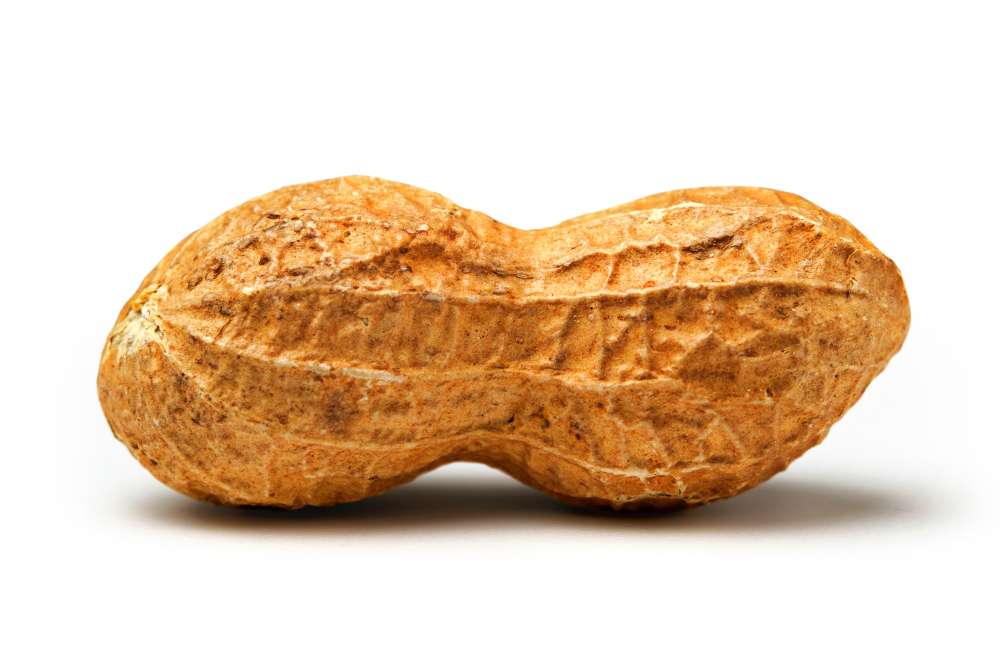 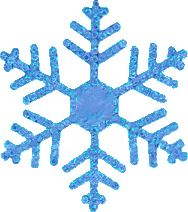 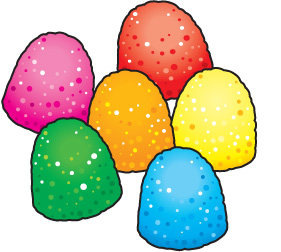 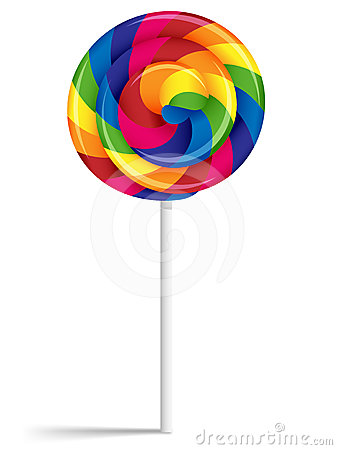 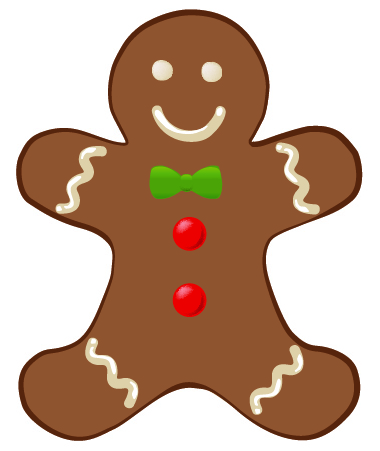 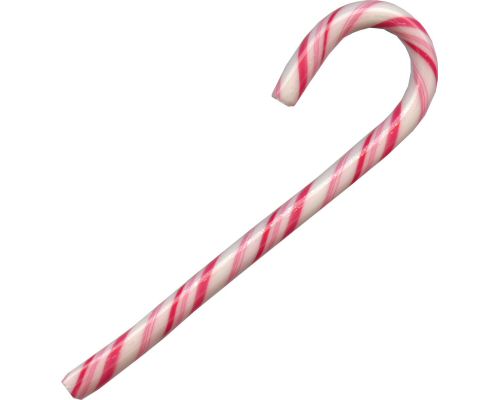 